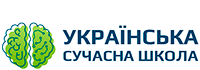 Телефони: 
(095)230-73-73
(068)643-73-73Дата 31-05-2019Дата 31-05-2019№ п/пЗображенняНазваАрт.К-тьОд. 
вим.Ціна сайтуСума сайтуВаша цінаВаша сумаОбладнання для фізикиОбладнання для фізикиОбладнання для фізикиОбладнання для фізикиОбладнання для фізикиОбладнання для фізикиОбладнання для фізикиОбладнання для фізикиОбладнання для фізикиОбладнання для фізикиОбладнання для фізикиОбладнання для фізикиОбладнання для фізикиОбладнання для фізикиОбладнання для фізикиОбладнання для фізикиМеханіка (демонстраційне обладнання)Механіка (демонстраційне обладнання)1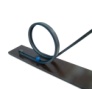 Перетворення енергії (петля)1шт.335533553019,53019,52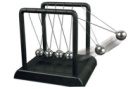 Пристрій для демонстрації збереження імпульсу1шт.907907816,3816,33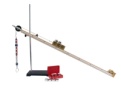 Трибометр демонстраційний1шт.16001600144014404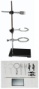 Штатив фізичний універсальний15шт.3359503853023,145346,5Всього по розділу:Всього по розділу:56247Електрика та магнетизм (демонстраційне обладнання)Електрика та магнетизм (демонстраційне обладнання)Електрика та магнетизм (демонстраційне обладнання)1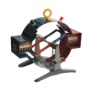 Електродвигун модель1шт.731273126580,86580,82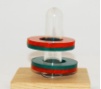 Магніти керамічні для демонстрування взаємодії1шт.9909908918913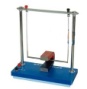 Модель рамки з електрострумом в магнітному полі1шт.350735073156,33156,34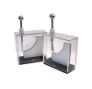 Електроскопи (пара)1шт.10031003902,7902,75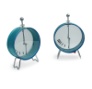 Електрометри (пара)1шт.43904390395139516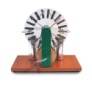 Електрофорна машина1шт.38003800342034207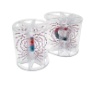 Модель для демонстрації ліній магнітного поля в об’ємі1шт.244224422197,82197,8Всього по розділу:Всього по розділу:23444Молекулярна фізика та термодинаміка (демонстраційне обладнання)Молекулярна фізика та термодинаміка (демонстраційне обладнання)Молекулярна фізика та термодинаміка (демонстраційне обладнання)Молекулярна фізика та термодинаміка (демонстраційне обладнання)Молекулярна фізика та термодинаміка (демонстраційне обладнання)1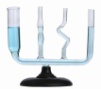 Сполучені посудини1шт.996996896,4896,4Всього по розділу:Всього по розділу:996Механіка (лабораторне обладнання)Механіка (лабораторне обладнання)1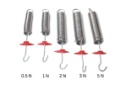 Пружини різної жорсткості (набір)1шт.4504504054052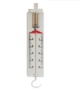 Динамометр лабораторний 5Н15шт.230345020731053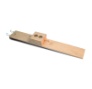 Трибометр лабораторний15шт.450675040560754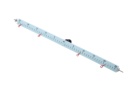 Важіль лабораторний10шт.770770069369305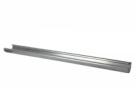 Жолоб10шт.1751750157,51575Всього по розділу:Всього по розділу:20100Електрика та магнетизм (лабораторне обладнання)Електрика та магнетизм (лабораторне обладнання)1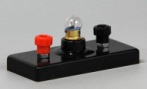 Патрон для електричної лампочки15шт.1892835170,12551,52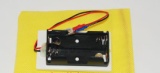 Джерело живлення лабораторне (утримувач батарейок)15шт.130195011717553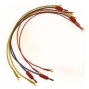 Набір з’єднувальних дротів15шт.2513765225,93388,54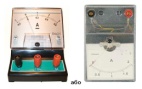 Амперметр15шт.4677005420,36304,55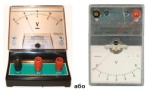 Вольтметр15шт.4717065423,96358,56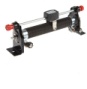 Реостат повзунковий 20 Ом.15шт.1917287551725,325879,57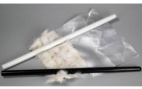 Комплект паличок для трибоелектризації1шт.565565508,5508,58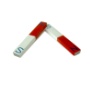 Комплект магнітів штабових1шт.277277249,3249,3Всього по розділу:Всього по розділу:52217Молекулярна фізика та термодинаміка (лабораторне обладнання)Молекулярна фізика та термодинаміка (лабораторне обладнання)Молекулярна фізика та термодинаміка (лабораторне обладнання)Молекулярна фізика та термодинаміка (лабораторне обладнання)Молекулярна фізика та термодинаміка (лабораторне обладнання)1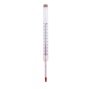 Термометр рідинний ( 0...+100°С)15шт.1912865171,92578,5Всього по розділу:Всього по розділу:2865Загальна вартість:Загальна вартість:155869140 282,10